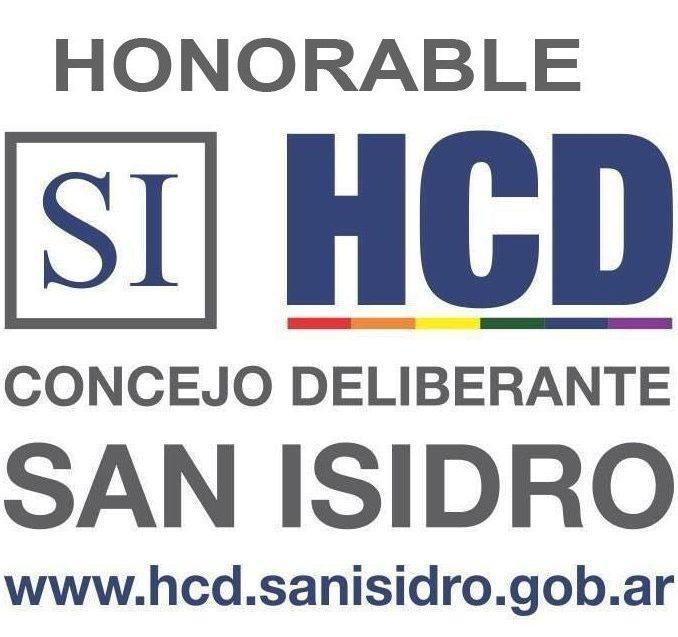 SOLICITUDINFORMACIÓN PARLAMENTARIAOFICINA DE ACCESO A LA INFORMACIÓN PÚBLICALa respuesta a su solicitud será brindada en los términos establecidos por la normativa vigente. Firma del Solicitante: Recepción: Solicitud Nro.: Fecha:Solicitante: DNI:Teléfono: Email: Domicilio: Solicitud efectuada en forma: Oral/Telefónica/Escrita/EmailInformación Solicitada (detallar en términos claros y precisos la petición):